Optical DesignAn abstract artwork that creates the illusion of movement, vibrating effects, patterns, an exaggerated sense of depth, or other visual effects.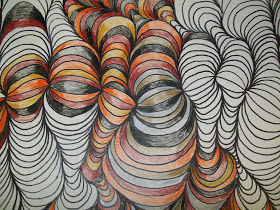 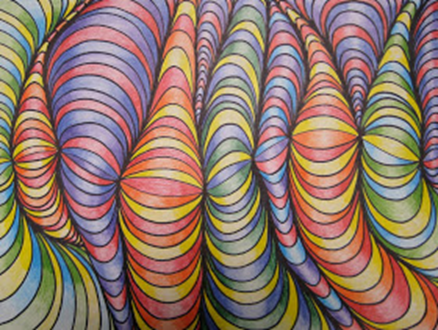 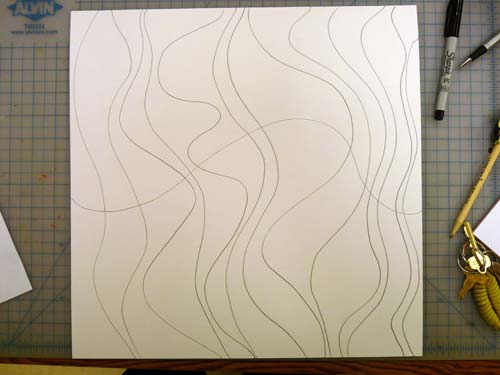 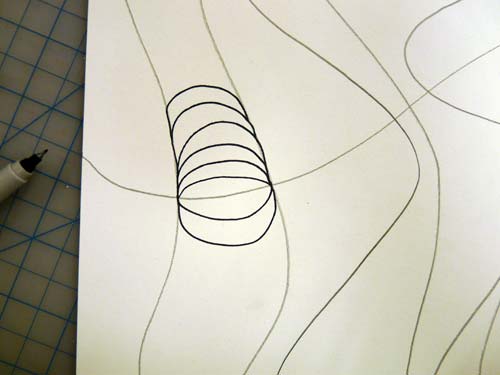 In pencil Draw 9 Vertical WavesIn pencil Draw a horizontal wave across the middleIn Pencil draw upward curves above the middle wave.Draw downward curves below the middle wave.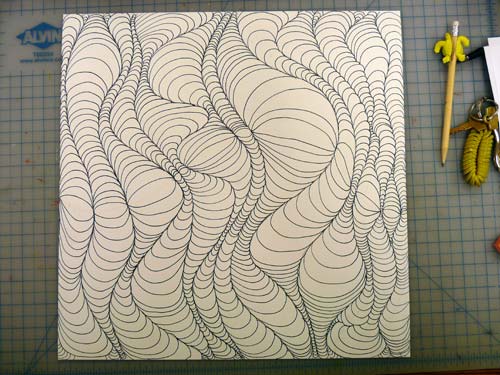 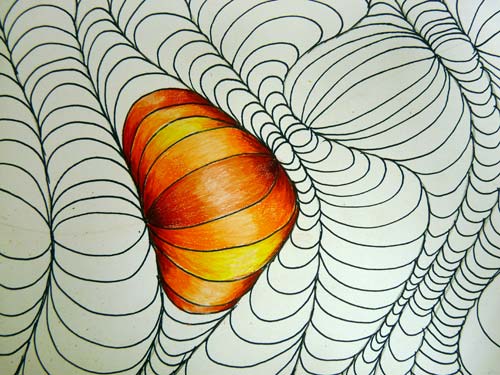  Complete all the sectionsTrace over all the pencil with a black felt tip penColor each section with gradating color from light to dark. Keep it light in the middle and dark in the sides of each section.